Colegio santa María de Maipú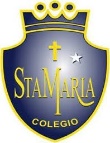 Departamento de artes, tecnología y música.Correo: musicasegundociclo.smm@gmail.com.Canal de youtube: Departamento de Artes SMM.              Nivel: Sextos BásicosLink: https://www.youtube.com/watch?v=5NboO86l4EIGuía de retroalimentación Nº2 Música6º básicoNombre_______________________________________ Curso: _______ Fecha: _______I Lectoescrituramusical*¿Conoces éste símbolo? 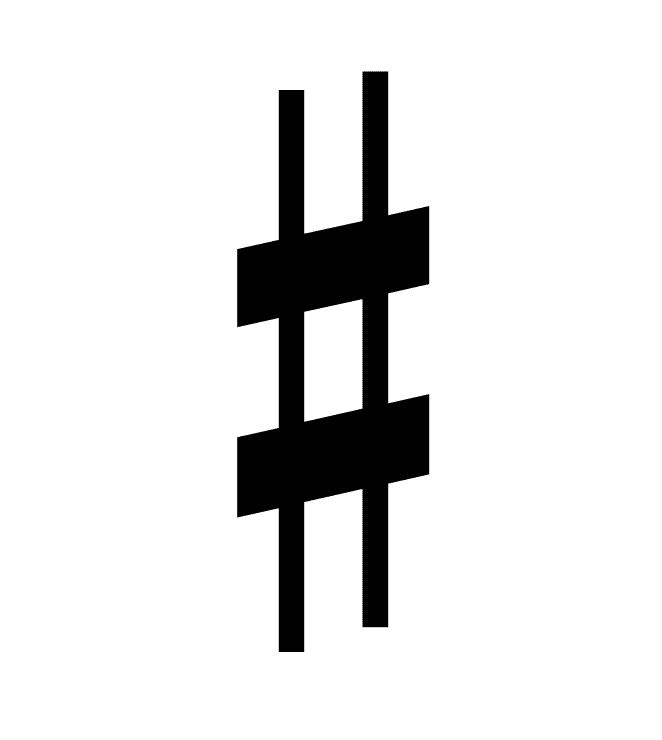 Éste símbolo lleva por nombre sostenido, y su función es la de aumentar medio tono a una nota musical, es decir si aparece al lado de la nota sol, será sol sostenido, si aparece al lado de la nota fa, será fa sostenido. 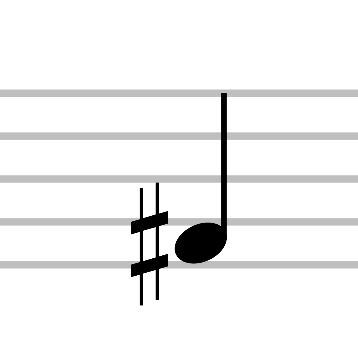 Como, por ejemplo: 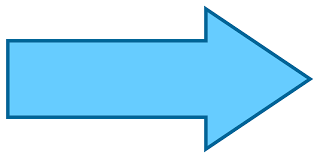 *Recuerda: Cada línea y espacio del pentagrama, corresponde a una nota musical como en el siguiente ejemplo: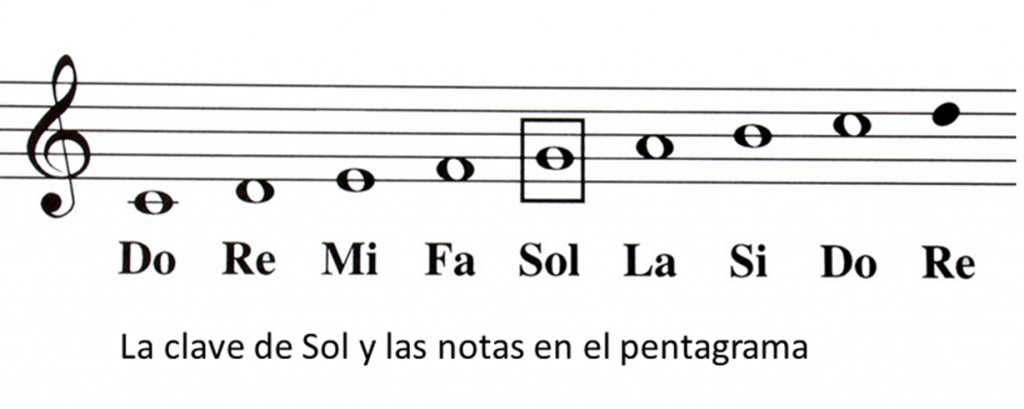 Si bien es cierto las notas musicales básicas son siete (do- re- mi- fa- sol- la- si). Al agregar el símbolo sostenido, se convierten en doce notas.Do, do#, re, re#, mi, fa, fa#, sol, sol#, la,  la#, si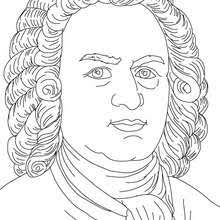 .Actividad: nombra las notas musicales en el pentagrama.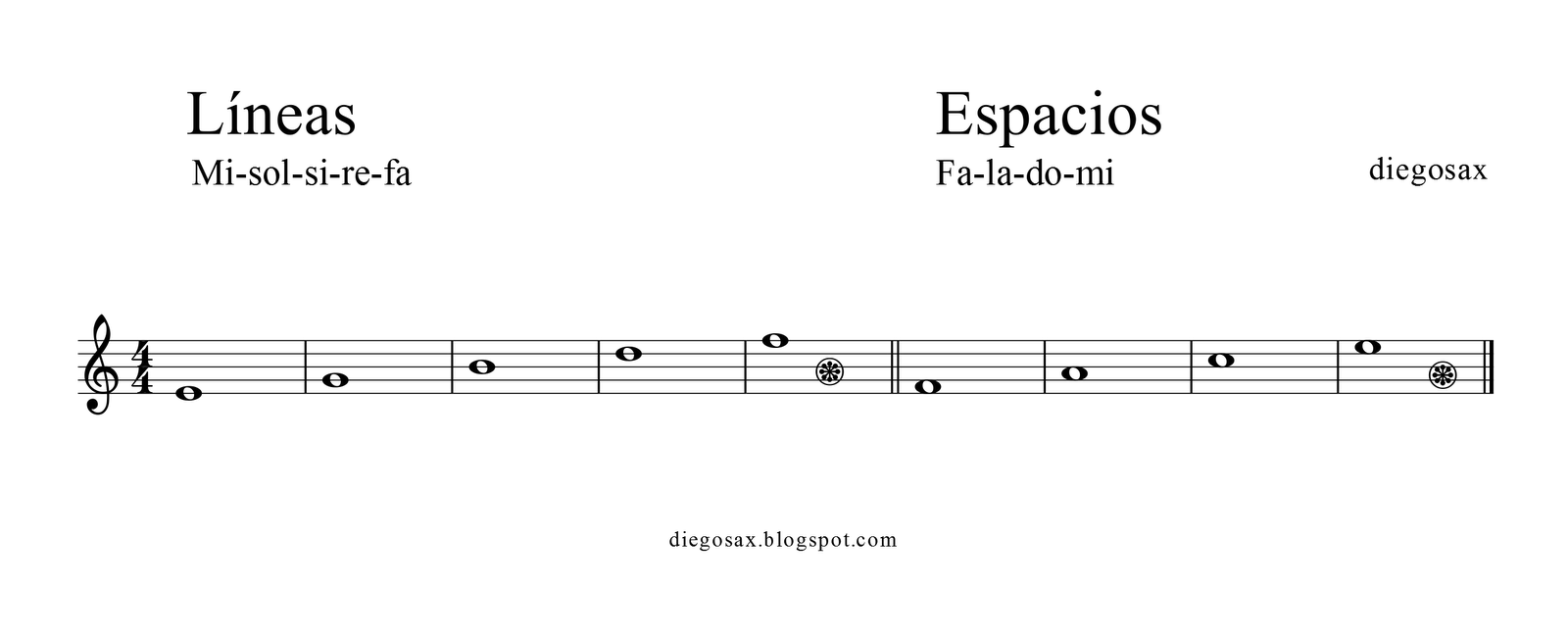 	Mi           sol               si               re              fa               fa                la              do            mi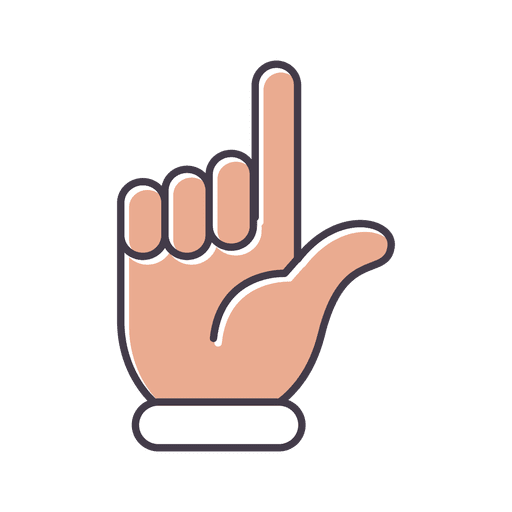 Respuestas 